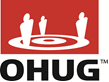 
Taleo Enterprise High Volume SIG Meeting, OHUG Global Conference, 2016
Monday, June 6th, 2016
1:30 PM – 5:00 PM
1:30-2:15 PM: 	Welcome / IntroductionsPresentation – Title TBDJordan Flowers, Global Talent Acquisition Operations Program Manager – Nike2:15-3:00 PM: 	Presentation – Title TBDRick Sullivan, HR Process Development Manager – Harris Teeter3:00-3:30 PM: 	Soda Break3:30-4:15 PM: 	Presentation – TBDSpeaker, TBD4:15-5:00 PM: 	Presentation – TBDSpeaker, TBDQ&A / Wrap-up